Кроссворд «Закономерности наследования признаков»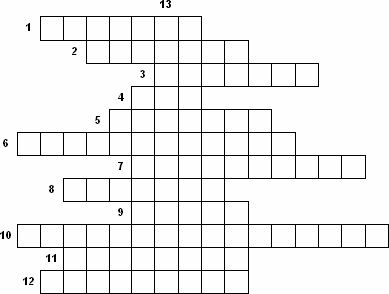 1.Совокупность всех признаков2.Свойство, определяемое геном3.Основоположник генетики4.Участок молекулы ДНК (или участок хромосомы) определяющий возможность развития отдельного элементарного признака или синтеза белковой молекулы5.Совокупность всех генов одного организма6.Клетки тела организма7.Двойной набор хромосом8.Клетки, через которые осуществляется преемственность поколений9.Место в хромосоме, где располагается ген ответственный за развитие данного признака10.Способность родителей передавать свои признаки, свойства и особенности развития следующему поколению11.Наука о закономерностях наследования признаков у организмов12. Гены, расположенные в одних и тех же локусах гомологичных хромосом и ответственные за развитие одного признака13.Способность организмов, приобретать новые признаки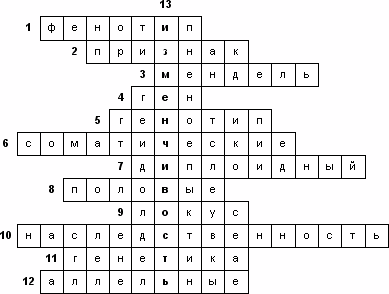 